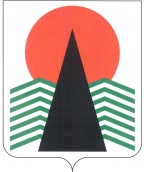 АДМИНИСТРАЦИЯ  НЕФТЕЮГАНСКОГО  РАЙОНАпостановлениег.НефтеюганскОб утверждении формы проверочного листа (списков контрольных вопросов)для использования при проведении плановых (внеплановых) проверок 
по муниципальному контролю в области торговой деятельности на межселенной территории Нефтеюганского района, в части соблюдения схемы размещения нестационарных торговых объектовВ соответствии с частью 11.3 статьи 9 Федерального закона от 26.12.2008 
№ 294-ФЗ «О защите прав юридических лиц и индивидуальных предпринимателей при осуществлении государственного контроля (надзора) и муниципального контроля», постановлением Правительства Российской Федерации от 13.02.2017 
№ 177 «Об утверждении общих требований к разработке и утверждению проверочных листов (списков контрольных вопросов)» п о с т а н о в л я ю:Утвердить форму проверочного листа (списков контрольных вопросов) 
для использования при проведении плановых (внеплановых) проверок муниципального контроля в области торговой деятельности на межселенной территории Нефтеюганского района, в части соблюдения схемы размещения нестационарных торговых объектов, согласно приложению.Настоящее постановление подлежит размещению на официальном сайте органов местного самоуправления Нефтеюганского района.Контроль за выполнением постановления возложить на директора департамента финансов – заместителя главы Нефтеюганского района М.Ф.Бузунову.Глава района 					 		Г.В.ЛапковскаяПриложениек постановлению администрации Нефтеюганского районаот 29.05.2018 № 830-паПроверочный лист (список контрольных вопросов)для использования при проведении плановых (внеплановых)проверок по муниципальному контролю в области торговой деятельности 
на межселенной территории Нефтеюганского района, в части соблюдения 
схемы размещения нестационарных торговых объектовВид муниципального контроля – контроль в области торговой деятельности на межселенной территории Нефтеюганского района, в части соблюдения схемы размещения нестационарных торговых объектовВид (виды) деятельности юридических лиц, индивидуальных предпринимателей, производственных объектов, их типов и (или) отдельных характеристик, категорий риска, классов (категорий) опасности, позволяющих однозначно идентифицировать сферу применения формы проверочного листа:____________________________________________________________________________________________________________________________________________________3. Указание на ограничение предмета плановой проверки обязательными требованиями, требованиями, установленными муниципальными правовыми актами, изложенными в форме проверочного листа, если это предусмотрено порядком организации и проведения вида муниципального контроля:__________________________________________________________________________В соответствии с административным регламентом по осуществлению муниципального контроля в области__________________________________________________________________________торговой деятельности на межселенной территории Нефтеюганского района, в части соблюдения__________________________________________________________________________схемы размещения нестационарных торговых объектов, утвержденным постановлением администрации__________________________________________________________________________Нефтеюганского района от 10.05.2016 № 606-па-нпа4. Наименование органа муниципального контроля:____________________________________________________________________________________________________________________________________________________5. Реквизиты правового акта об утверждении формы проверочного листа:____________________________________________________________________________________________________________________________________________________6. Перечень вопросов, отражающих содержание обязательных требований 
и (или) требований, установленных муниципальными правовыми актами, ответы 
на которые однозначно свидетельствуют о соблюдении или несоблюдении юридическим лицом, индивидуальным предпринимателем обязательных требований и (или) требований, установленных муниципальными правовыми актами, составляющих предмет проверки: 7. Наименование юридического лица/фамилия, имя, отчество (при наличии) индивидуального предпринимателя: _______________________________________________________________________________________________________________ <*>.8. Место проведения плановой проверки с заполнением проверочного листа 
и (или) указание об используемых юридическим лицом, индивидуальным предпринимателем производственных объектов:_____________________________________________________________________ <*>.9. Реквизиты приказа (распоряжения) руководителя (заместителя руководителя) органа муниципального контроля о проведении плановой проверки:_____________________________________________________________________ <*>.10. Учетный номер проверки и дата присвоения учетного номера плановой проверки в едином реестре проверок: _____________________________________ <*>.11. Иные необходимые данные: ___________________________________ <**>.________________________________ 		___________ 	_____________   (должность и ФИО должностного лица,                                 (подпись)                                  (дата)       проводящего плановую проверку и        заполнившего проверочный лист)___________________________________ 	___________ 	_____________(должность и ФИО должностного лица,                                       (подпись)                                (дата)юридического лица, индивидуальногопредпринимателя, присутствовавшегопри заполнении проверочного листа) -------------------------------- <*> - поля для внесения соответствующих данных. <**> - дополняются в соответствии с утвержденным административным регламентом осуществления вида муниципального контроля.29.05.2018№ 830-па№ 830-па№п/пКонтрольный вопросРеквизиты и структурные единицы муниципальных правовых актов, которыми установлены требованияВарианты ответаВарианты ответа№п/пКонтрольный вопросРеквизиты и структурные единицы муниципальных правовых актов, которыми установлены требованияданет123451.Размещение нестационарного торгового объекта на земельном участке, в здании, строении, сооружении, находящегося 
в государственной собственности или муниципальной собственности осуществляется в соответствии со схемой размещения нестационарных торговых объектовчасть 1 статьи 10 Федерального закона от 28.12.2009 № 381-ФЗ «Об основах государственного регулирования торговой деятельности в Российской Федерации»2.Схема размещения нестационарных торговых объектов разрабатывается 
и утверждается органом местного самоуправления, определенным 
в соответствии с уставом муниципального образования, 
в порядке, установленном уполномоченным органом исполнительной власти субъекта Российской Федерациичасть 3 статьи 10 Федерального закона от 28.12.2009 № 381-ФЗ «Об основах государственного регулирования торговой деятельности в Российской Федерации»